(ໜັງສືແຈ້ງເຊີນປະມູນ ສຳລັບການນຳໃຊ້ງົບປະມານແຫ່ງລັດ)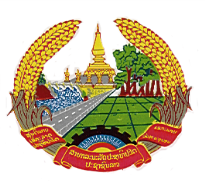 ສາທາລະນະລັດ ປະຊາທິປະໄຕ ປະຊາຊົນລາວສັຕິພາບ ເອກະລາດ ປະຊາທິປະໄຕ ເອກະພາບ ວັດທະນາຖາວອນ---------------------------ກະຊວງ/ແຂວງ/ອົງການທຽບເທົ່າ:ຊື່ຜູ້ຈັດຊື້-ຈັດຈ້າງ :​ຊື່ໂຄງການ :ສັນຍາເລກທີ :								ວັນທີ :ຫນັງສືແຈ້ງເຊີນປະມູນ1.	[ຊື່ຂອງອົງການຈັດຕັ້ງປະຕິບັດໂຄງການ/ຜູ້ຈັດຊື້-ຈັດຈ້າງ]  ຂໍເຊີນບັນດາບໍລິສັດທີ່ສົນໃຈ ແລະ ມີຄຸນນະວຸທິເຫມາະສົມ ເຂົ້າຍື່ນຊອງປະມູນ ສຳລັບການກໍ່ສ້າງ [ຊື່ຂອງໂຄງການ]. ໄລຍະ​ການ​ກໍ່ສ້າງ [ຈຳນວນເດືອນ, ປີ ຫລື ວັນທີ]. (ຖ້າຫາກວ່າສັນຍາ ແຍກອອກເປັນພູດ, ໃຫ້ບອກລາຍລະອຽດຢູ່ໃນວັກນີ້). ການປະມູນ ຈະດຳເນີນຕາມຂັ້ນຕອນການປະມູນເປີດກວ້າງ ທີ່ໄດ້ກຳນົດໄວ້ຢູ່ໃນ ກົດ​ໝາ​ຍວ່າດ້ວຍການຈັດຊື້-ຈັດຈ້າງດ້ວຍທຶນຂອງລັດ, ສະບັບເລກທີ 30/ສພຊ, ລົງວັນທó 2 ພະ​ຈິກ 2017 Áì½ ຄຳ​ແນະ​ນຳ​ກ່ຽວ​ກັບການຈັດຕັ້ງປະຕິບັດກົດຫມາຍວ່າດ້ວຍການຈັດຊື້-ຈັດຈ້າງດ້ວຍທຶນຂອງລັດ, ສະບັບເລກທີ 0477/¡¤, ລົງວັນທີ 13 ກຸມ​ພາ 2019.ການປະມູນນີ້ ອະນຸຍາດໃຫ້ທຸກໆບໍລິສັດທີ່ມີຄຸນນະວຸທິເຫມາະສົມ, ມີໃບອະນຸຍາດດຳເນີນທຸລະກິດ [ຂັ້ນຂອງປະຕັງ] ຖືກຕ້ອງຕາມກົດຫມາຍ ທີ່ກ່ຽວພັນກັບການກໍ່ສ້າງດັ່ງກ່າວ .ບໍລິສັດທີ່ມີຄຸນນະວຸທິເຫມາະສົມ ສົນໃຈສາມາດຕິດຕໍ່ພົວພັນໄດ້ທີ່ [ຊື່ທີ່ນຳໃຊ້ທາງການ ຂອງເຈົ້າຂອງໂຄງການ; ຊື່ ແລະ  ອີ-ແມວ ຂອງຜູ້ຮັບຜິດຊອບ] ແລະ ກວດກາເບີ່ງເອກະສານປະມູນໄດ້ທີ່ [ທີ່ຢູ່ທາງການ]; [ເວລາ ເຮັດວຽກ].ບໍລິສັດໃດ ທີ່ຕ້ອງການຊື້ເອກະສານປະມູນຄົບຊຸດເປັນພາສາລາວ ຕ້ອງຍື່ນຫນັງສືສະເຫນີຫາ ທີ່ຢູ່ຂ້າງລຸ່ມນີ້, ເລີ້ມແຕ່ [ວັນທີ]  ເປັນຕົ້ນໄປ, ໃນ ລາຄາ [ຈຳນວນເງິນກີບ] ຫລື ເປັນສະກຸນເງິນອື່ນທຽບເທົ່າ, ຈຳນວນເງິນດັ່ງກ່າວນີ້ ຈະບໍ່ມີການສົ່ງຄືນ. ວິທີການຊຳລະຕ້ອງຈ່າຍເປັນ [ເງິນສົດ ຫລື ເຊັກເງິນສົດ].ຊອງປະມູນຕ້ອງສົ່ງທີ່ຢູ່ລູ່ມນີ້,ໃນເວລາ ຫລື ກ່ອນເວລາ [ເວລາ, ວັນທີ  ແລະ ສະຖານທີ່ ທີ່ກໍານົດໃນການຍື່ນຊອງປະມູນ]. ຊອງປະມູນໃດທີ່ສົ່ງຊ້າກວ່າເວລາທີ່ກຳນົດໄວ້ຈະບໍ່ຮັບເອົາ ແລະ ຈະສົ່ງຄືນ ໂດຍບໍ່ມີການເປີດຊອງ. ຊອງປະມູນທຸກໆ ຊອງຈະໄດ້ເປີດໃນເວລາ [ເວລາ, ວັນທີ  ແລະ ສະຖານທີ່ ທີ່ກໍານົດໃນການຍື່ນຊອງປະມູນ] ໂດຍຊ້ອງຫນ້າຄະນະກໍາມະການປະມູນ ແລະ ຕົວແທນຂອງຜູ້ປະມູນທີ່ສົນໃຈເຂົ້າຮ່ວມນຳຕາມສະຖານທີ່ຂ້າງລຸ່ມນີ້.ທຸກໆ ຊອງປະມູນຕ້ອງໄດ້ ມີຫນັງສືຄໍ້າປະກັນການປະມູນດ້ວຍກຽດ ຫລື ຫນັງສືຄໍ້າປະກັນການປະມູນຈາກທະນາຄານ ຢ່າງຫນ້ອຍບໍ່ໃຫ້ຫລຸດ 2%  ຂອງລາຄາສະເຫນີເຂົ້າປະມູນ. ທີ່ຢູ່ (ຕ້ອງລະບຸໃຫ້ລາຍລະອຽດຊື່ງລວມເອົາ ຊື່ທາງລັດຖະການຂອງເຈົ້າຂອງໂຄງການ, ທີ່ຕັ້ງຂອງຫ້ອງການ[ເບີຫ້ອງ] ຊື່ຂອງ ຫ້ອງການ, ຖະຫນົນ,ເມືອງ, ປະເທດ). [ໃນກໍລະນີ ສະຖານທີ່ຊື້ເອກະສານປະມູນ ແລະ ສະຖານທີ່ ສົ່ງຊອງ ແລະ ບ່ອນເປີດຊອງປະມູນ ບໍ່ແມ່ນບ່ອນດຽວກັນ ຕ້ອງໄດ້ລະບຸສະຖານທີ່ໃຫ້ລະອຽດເຖີງ ສະຖານທີ່ ເປີດຮັບຊອງ ແລະ ເປີດຊອງປະມູນ].ລາຍເຊັນ ແລະຈ້ຳກາ ຜູ່ທີ່ໄດ້ຮັບການມອບຫມາຍ